Муниципальное дошкольное образовательное учреждение 	«Детский сад № 41 р. П. Петровское»Сценарий музыкально - спортивного мероприятия по энергосбережению использованием сказочного сюжета для детей старшего дошкольного возраста.«Береги планету!»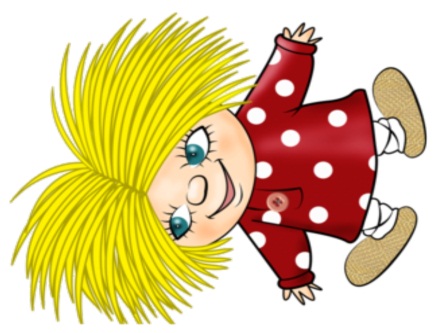 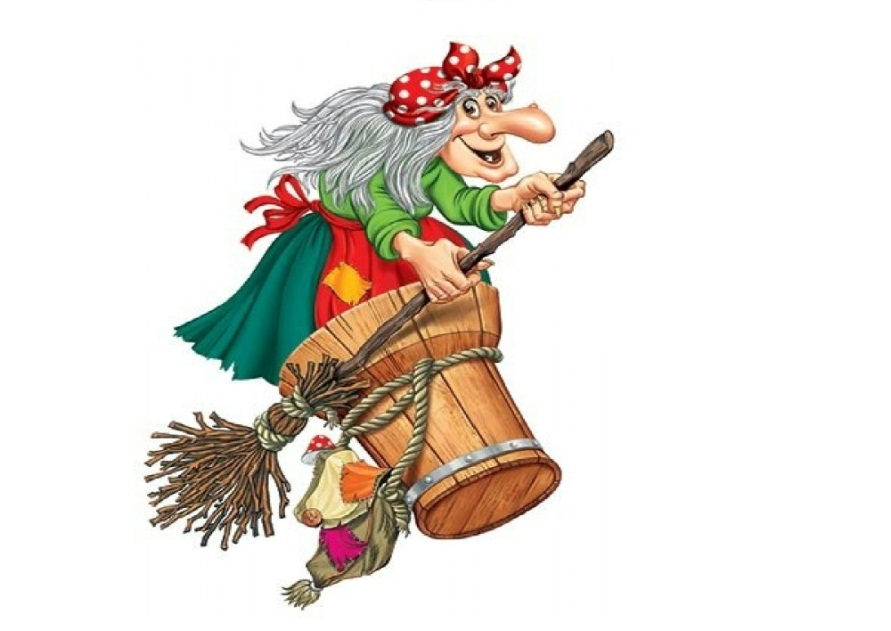    							Автор: Гусева Е.Г.Инструктор по физической культуре, I квалификационная категория	2019Цель: Приобщение старших дошкольников к вопросам экологии и бережного отношения к природным ресурсам, соответствующимнациональным интересам Российской Федерации системы ценностей в     данных областях, ознакомление с практическими способами экономии энергетических ресурсов.Задачи:создать условия для развития творческой инициативы старших дошкольников, формировать у детей желание  бережно  относиться  к энергоресурсам и окружающей природной среде.Участники - дети 5-7 летДействующие лица:Василиса – Домовёнок Кузя – Баба-Яга – Инструктор по физической культуре –Ход мероприятияПод сказочную, загадочную музыку  в зал входит Василиса.Василиса: Здравствуйте, а вот и я, Василисой звать меня! Я из сказки к вам пришла, письмецо вот принесла! (читает)Приглашенье получила я от бабушки Яги,Просит вот в письме бабуля: «Василиса, помоги! Домовёнок Кузя мой всё ругается со мной!Ты нас с Кузей помири, поскорее приходи!».Я боюсь идти одна, вы поможете, друзья?Дети, с вами мы пойдём? Бабушку Ягу найдём? (ответы детей)Дети и Василиса под маршевую музыку идут по залу «змейкой, перестраиваются в три колонны, (музыкальная разминка)Из-за кулисы появляется избушка Бабы Яги, она выглядывая из окошка избушки.Баба Яга: Кузя, посмотри-ка - диво! Гости к нам спешат - как мило! Очень я гостей люблю, познакомиться хочу! Вы узнали - это я!Василиса: Здравствуй, бабушка Яга!Дети здороваются(из домика выходит домовнок Кузя с узелком в руках)Домовёнок Кузя: Домовёнок Кузя я, заберите вы меня!В дом я счастье приношу, а от тебя я, баба Яга, ухожу!Баба Яга: Что ты, Кузенька, милок, съешь – ка лучше пирожок! Чем обидела тебя, куда собрался от меня?Домовёнок Кузя: В доме холодно и грязно и живёшь ты безобразно!Больше я не потерплю, всё сейчас я расскажу!Бабушка Яга правила не знает – Газовой плитою дом обогревает.А ещё в избушке свет везде включает, А что светит солнце, она не замечает! Телевизор смотрит сутками, бывает,Кран течет, а счётчики она не подключает! Больше я не потерплю, от тебя я ухожу!Баба Яга: Кузя, милый, ты куда? Пропаду я без тебя! Скучно мне в лесу одной, буду плакать, ой-ой-ой!(плачет) Дети, вы мне помогите, уму разуму – то научите!Василиса:Запевайте-ка частушки, Не простые - сберегушки!Дети поют «Частушки-энерго-сберегушки» (автор – Жалельщикова Е.А.) 1.Ставьте ушки на макушки, слушайте внимательно,Мы частушки – сберегушки пропоём старательно!2. Мы по садику прошли и порядок навели!Ох, понравилося мне ходить в энерго-патруле!3. А у нас секретов нет - экономим воду, свет! Счётчики поставили и считать заставили!4. В группе нашей красота, не страшны нам холода! И светло нам и тепло - в группе - новое окно!5.В садик мастер приходил лампочки все заменил. Светит лампа целый год! И ресурсы бережёт!6. Мы пропели вам частушки, не простые - сберегушки! Ты одна у нас Земля, будем мы беречь тебя!Василиса: Чтобы Землю нашу сохранять, Весь мусор надо нам убрать!Кузя: Ребята помогут нам мусор убрать? Но мусор придётся рассортировать!1 эстафета «Сортировка мусора»Дети перестраиваются в две колонныОбщий контейнер с бумажным, пластиковым , металлическим  и прочим «мусором» дети сортируют в разные контейнеры, на которых сделаны наклейки: пластмасса, стекло, батарейки, бумага, железо Баба Яга:Спасибо, детишки, всё поняла! Сколько мусора накопила я…Еще ребятишки я понялаКажется, воду не берегла? Кузя: Да, счётчик надо поставить, о том веду речь!Покажем, детишки, как воду беречь?Конкурс «Собери водяной счётчик»Из бросового материал  дети собирают счётчик по мнемосхеме, закрепленной на мольберте.2 эстафета «Не урони капельку»Дети переносят воду из одной ёмкости в другую деревянной ложкой, передавая ложку как эстафетную палочку.Баба Яга: Спасибо, детишки, всё поняла! Я, кажется, свет ещё не берегла? Кузя: Нам лампочки нужно скорей поменять! Особые, умные, надо достать! Василиса (показывает энергосберегающую лампочку):Такую? Их много я припасла! В раз поменяем, что за беда?3 эстафета «Замени лампочку»На 2-х мольбертах прикреплены трафареты обычных лампочек по количеству детей в команде, нужно поменять их на трафареты энегросберегающиюх лампочек, которые лежат на столах около команд..Баба Яга: Кузя, домовёнок мой! Ну, вернёшься ты домой? Всё теперь я поняла, Бережливой стала я!Счётчики везде поставлю, Экономить свет я стану! Кузя: Ладно, бабушка Яга,Не уйду я от тебя!Василиса: Ну, на радостях сейчас дружно пустимся мы в пляс!Дети с героями  исполняют спортивный танец под песню«Солнышко лучистое»Герои  прощаются, под музыку уходятДетям предлагается  вечером нарисовать картину о том, как они научили Бабу Ягу бережному отношению к природным ресурсам.(ватман, маркеры, фломастеры, восковые мелки, цветные карандаши)Ссылка на проверку Антиплагиат	https://rustxt.ru/antiplagiat/report?id=5e7cbb403d57544fb935c658c2a20b1a